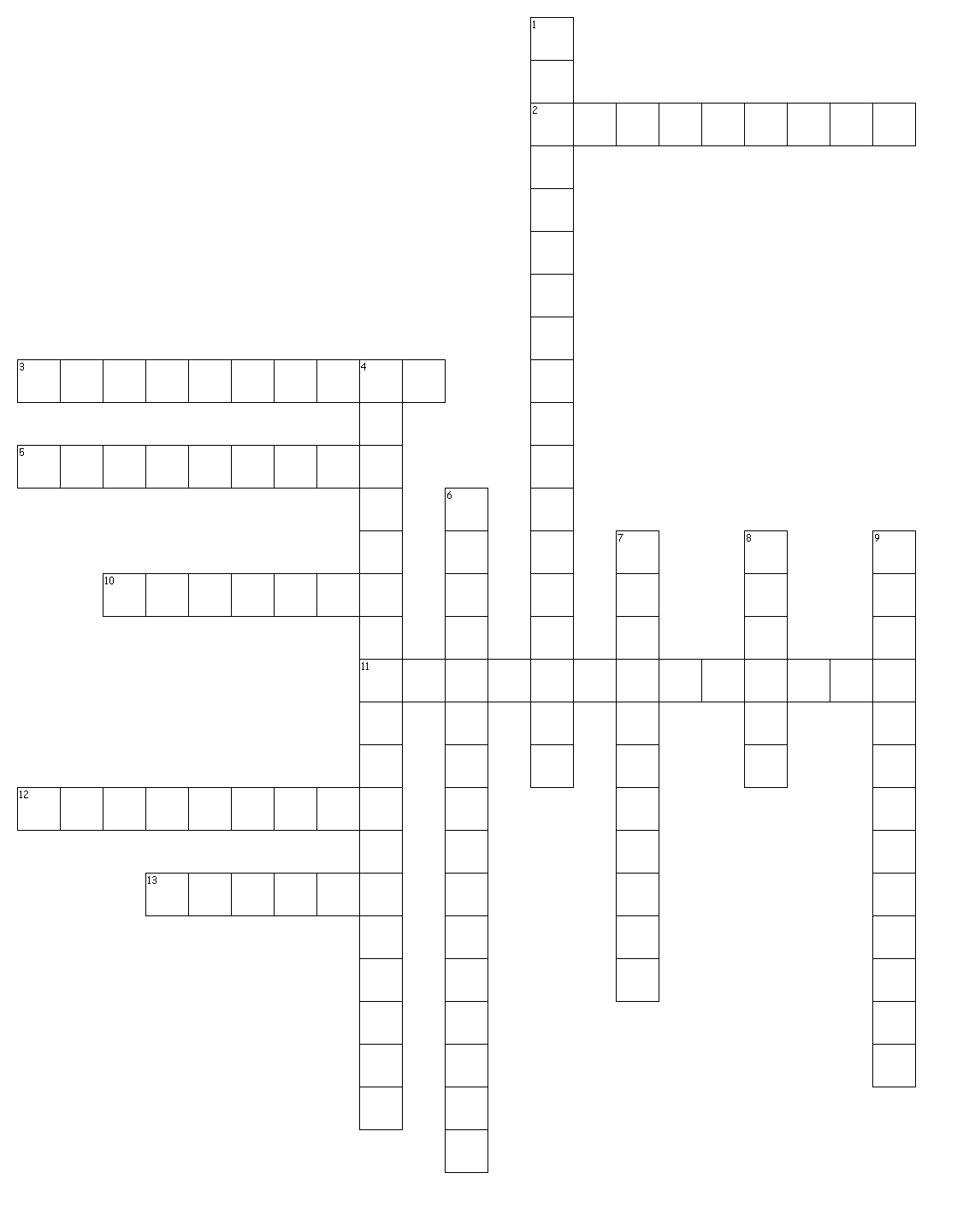 Across2. Hitler's Political Party3. Lightening War5. The catastrophe that ravaged Europe's Jews.10. Type of government. Aggressive nationalism.11. Laws passed in Germany that took citizenship away from the Jews12. Leader of Italy13. Leader of the USSRDown1. Detention centers for the Jews during the Holocaust4. Type of camps that used gas chambers6. The idea that trade between countries creates prosperity and prevents war7. Giving concessions in exchange for peace. The countries of Europe did this to Hitler8. Leader of Germany9. "Night of Broken Glass"